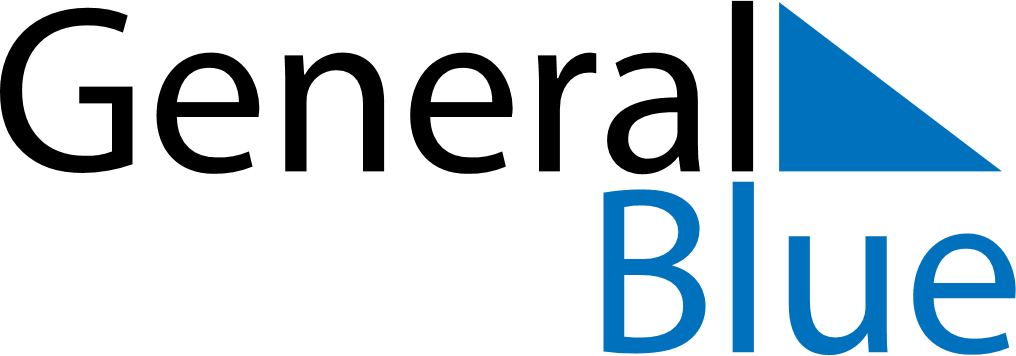 June 2024June 2024June 2024June 2024June 2024June 2024June 2024Romblon, Mimaropa, PhilippinesRomblon, Mimaropa, PhilippinesRomblon, Mimaropa, PhilippinesRomblon, Mimaropa, PhilippinesRomblon, Mimaropa, PhilippinesRomblon, Mimaropa, PhilippinesRomblon, Mimaropa, PhilippinesSundayMondayMondayTuesdayWednesdayThursdayFridaySaturday1Sunrise: 5:24 AMSunset: 6:13 PMDaylight: 12 hours and 48 minutes.23345678Sunrise: 5:24 AMSunset: 6:13 PMDaylight: 12 hours and 49 minutes.Sunrise: 5:24 AMSunset: 6:13 PMDaylight: 12 hours and 49 minutes.Sunrise: 5:24 AMSunset: 6:13 PMDaylight: 12 hours and 49 minutes.Sunrise: 5:24 AMSunset: 6:14 PMDaylight: 12 hours and 49 minutes.Sunrise: 5:24 AMSunset: 6:14 PMDaylight: 12 hours and 50 minutes.Sunrise: 5:24 AMSunset: 6:14 PMDaylight: 12 hours and 50 minutes.Sunrise: 5:24 AMSunset: 6:15 PMDaylight: 12 hours and 50 minutes.Sunrise: 5:24 AMSunset: 6:15 PMDaylight: 12 hours and 50 minutes.910101112131415Sunrise: 5:24 AMSunset: 6:15 PMDaylight: 12 hours and 50 minutes.Sunrise: 5:24 AMSunset: 6:15 PMDaylight: 12 hours and 50 minutes.Sunrise: 5:24 AMSunset: 6:15 PMDaylight: 12 hours and 50 minutes.Sunrise: 5:25 AMSunset: 6:16 PMDaylight: 12 hours and 51 minutes.Sunrise: 5:25 AMSunset: 6:16 PMDaylight: 12 hours and 51 minutes.Sunrise: 5:25 AMSunset: 6:16 PMDaylight: 12 hours and 51 minutes.Sunrise: 5:25 AMSunset: 6:16 PMDaylight: 12 hours and 51 minutes.Sunrise: 5:25 AMSunset: 6:17 PMDaylight: 12 hours and 51 minutes.1617171819202122Sunrise: 5:25 AMSunset: 6:17 PMDaylight: 12 hours and 51 minutes.Sunrise: 5:25 AMSunset: 6:17 PMDaylight: 12 hours and 51 minutes.Sunrise: 5:25 AMSunset: 6:17 PMDaylight: 12 hours and 51 minutes.Sunrise: 5:26 AMSunset: 6:17 PMDaylight: 12 hours and 51 minutes.Sunrise: 5:26 AMSunset: 6:18 PMDaylight: 12 hours and 51 minutes.Sunrise: 5:26 AMSunset: 6:18 PMDaylight: 12 hours and 51 minutes.Sunrise: 5:26 AMSunset: 6:18 PMDaylight: 12 hours and 51 minutes.Sunrise: 5:27 AMSunset: 6:18 PMDaylight: 12 hours and 51 minutes.2324242526272829Sunrise: 5:27 AMSunset: 6:19 PMDaylight: 12 hours and 51 minutes.Sunrise: 5:27 AMSunset: 6:19 PMDaylight: 12 hours and 51 minutes.Sunrise: 5:27 AMSunset: 6:19 PMDaylight: 12 hours and 51 minutes.Sunrise: 5:27 AMSunset: 6:19 PMDaylight: 12 hours and 51 minutes.Sunrise: 5:27 AMSunset: 6:19 PMDaylight: 12 hours and 51 minutes.Sunrise: 5:28 AMSunset: 6:19 PMDaylight: 12 hours and 51 minutes.Sunrise: 5:28 AMSunset: 6:19 PMDaylight: 12 hours and 51 minutes.Sunrise: 5:28 AMSunset: 6:20 PMDaylight: 12 hours and 51 minutes.30Sunrise: 5:28 AMSunset: 6:20 PMDaylight: 12 hours and 51 minutes.